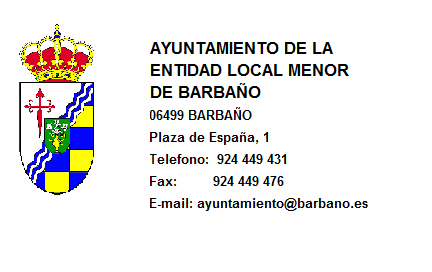 TODAS LAS PERSONAS QUE QUIERAN PUBLICAR UN ARTICULO EN LA REVISTA DE FERIAS Y FIESTAS DE  AGOSTO 2020 PUEDEN PRESENTARLOS EN LAS OFICINAS DEL AYUNTAMIENTO HASTA EL MIÉRCOLES 15 DE JULIO.EL FORMATO DE PRESENTACIÓN SERÁ EN PAPEL O ENVIADO AL CORREO ELECTRÓNICO:ayuntamiento@barbano.es